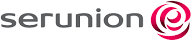 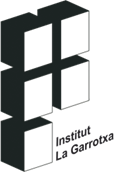 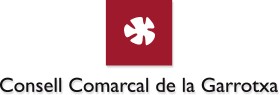 SERVEI DE MENJADORL’institut la Garrotxa disposa d’un servei de menjador diari, gestionat pel Consell Comarcal de La Garrotxa, a través de l’empresa “Serunion” una empresa de restauració col·lectiva amb més de 30 anys d’experiència, que utilitza proveïdors locals i regionals per les matèries primeres. Els menús garanteixen un valor nutricional òptim.Tant alumnes com professors poden dinar a l’Institut o bé optar per endur-se el dinar a casa.Es poden marcar uns dies fixos a la setmana o bé apuntar-se el mateix dia abans de les onze del matí a la biblioteca o al  telèfon 972262200 – extensió 237PREUS: ALUMNES ESO :  FIXOS: 4,75  /  ESPORÀDICS: 5,23€  ALUMNES BATX, CICLES, PROFES:  FIXOS  4,19€  / ESPORÀDICS: 4,61€                   SERVEI “TAKE AWAY” PER ALUMNES I  PROFESSORSAgost 23												